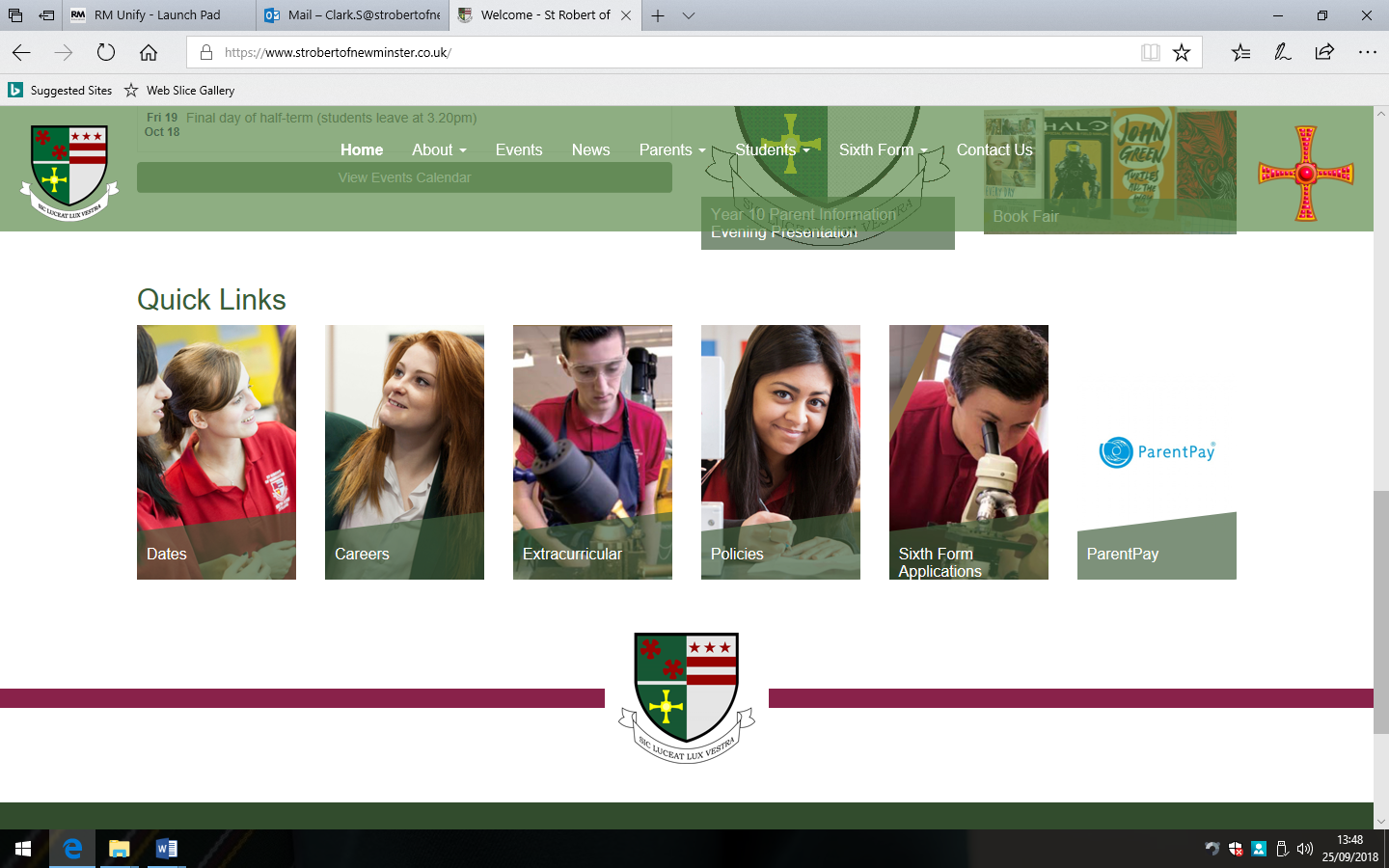 Key Question:Specification:Skill Focus:Term 1:How can we apply the four operations to a range of different types of number? Types of numberDirected numbers/fractions/decimals/percentagesKey terms in shapesSimplifying algebraic expressionsRatioFind/use primes/squares/roots, multiples, factors.Order/calculate fractions, decimals, %, negatives.Identify shape properties.Simplify by collecting terms, expanding brackets; substitution.Express/calculate using ratio.Term 2:How can we model a problem so that we can find an ‘unknown’? SequencesUnits of measurementAngle rulesSolving equationsFinding/using nth termMeasure angles/lengths; convert units; find areaApply angle rules to find missing anglesSolve linear equationsTerm 3:How can we make sense of a set of data? Coordinates & transformationsCollecting/processing dataPlot points; transform shapes by reflection/rotation/translationTabulate data; plot bar/pie/line chartsAssessmentTime/VenueWhat will be assessed?1 : Linking to Term 1 Assessment held in-class1hrTeacher assessedNon-calculator mixed questions assessing topics covered up to that point from term 1, along with from KS2.2: Linking to Term 1/2Assessment held in-class1hrTeacher assessedNon-calculator mixed questions assessing topics covered from term 1, with some from the first few weeks of term 2 and from KS23: Linking to Term 1/2/3Assessment held in the Exam Hall2 x 50 minutesTeacher assessedPaper 1: Non-calculatorPaper 2: CalculatorMixed questions assessing topics from first two terms, with some from the first few weeks of term 3, also from KS2